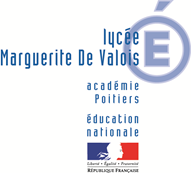 Marché à Procédure adaptée Document à remettre avec l’offreJe soussigné(e) (nom, prénom, fonction)………………………………………………………………………………………………………………….certifie que l’entreprise……………………………………………………………………………..représentée par (nom, prénom, fonction)…………………………………………………………….......………………………………………………………………………………………………………......………………………………………………………………………………………………………......a réalisé la visite avant remise de son offre.Observations : …………………………………………………………………………………………………………………………………………………………………………………………………………………………………………………………………………………………………………………………………………………………………………………………………………………………………………………………………… Le................................                                                        Le représentant de l’établissement,                          Nom et signatureATTESTATION DE VISITE SUR PLACEPREALABLE A L’ETABLISSEMENT D’UNE OFFRE